2002 Soilmec T-108 sn1827Mounted on a 95 Kenworth T800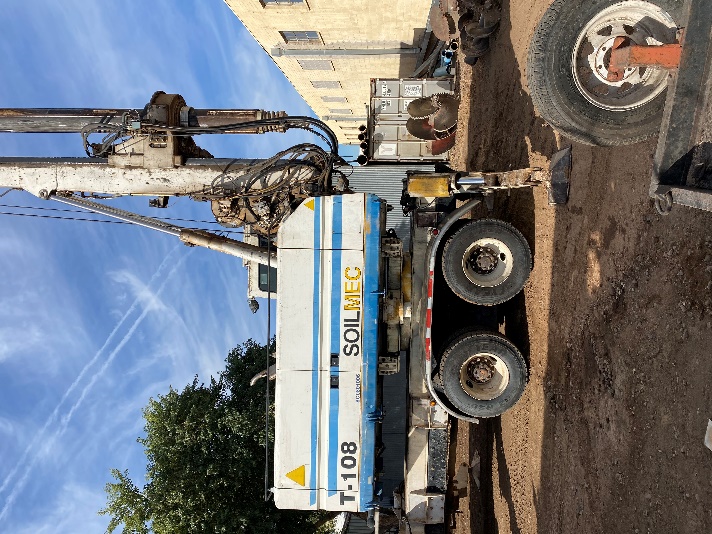 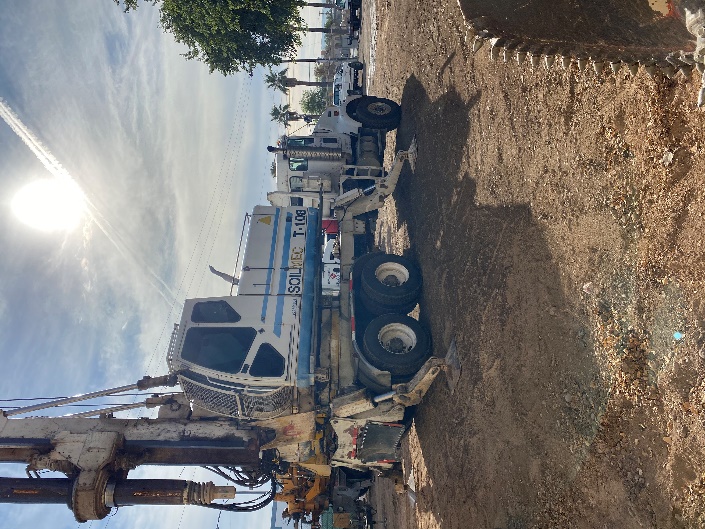 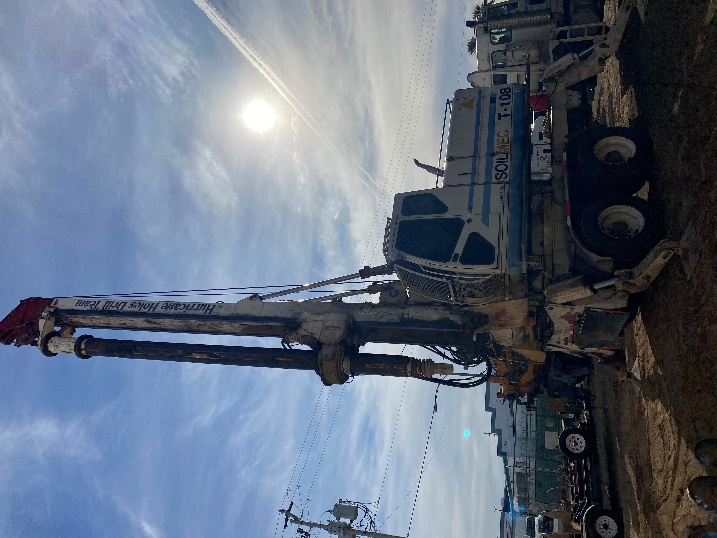 New Engine Approx. 100 Hours4 x 7 Locking Kelly BarSALE PRICE: $235,000.00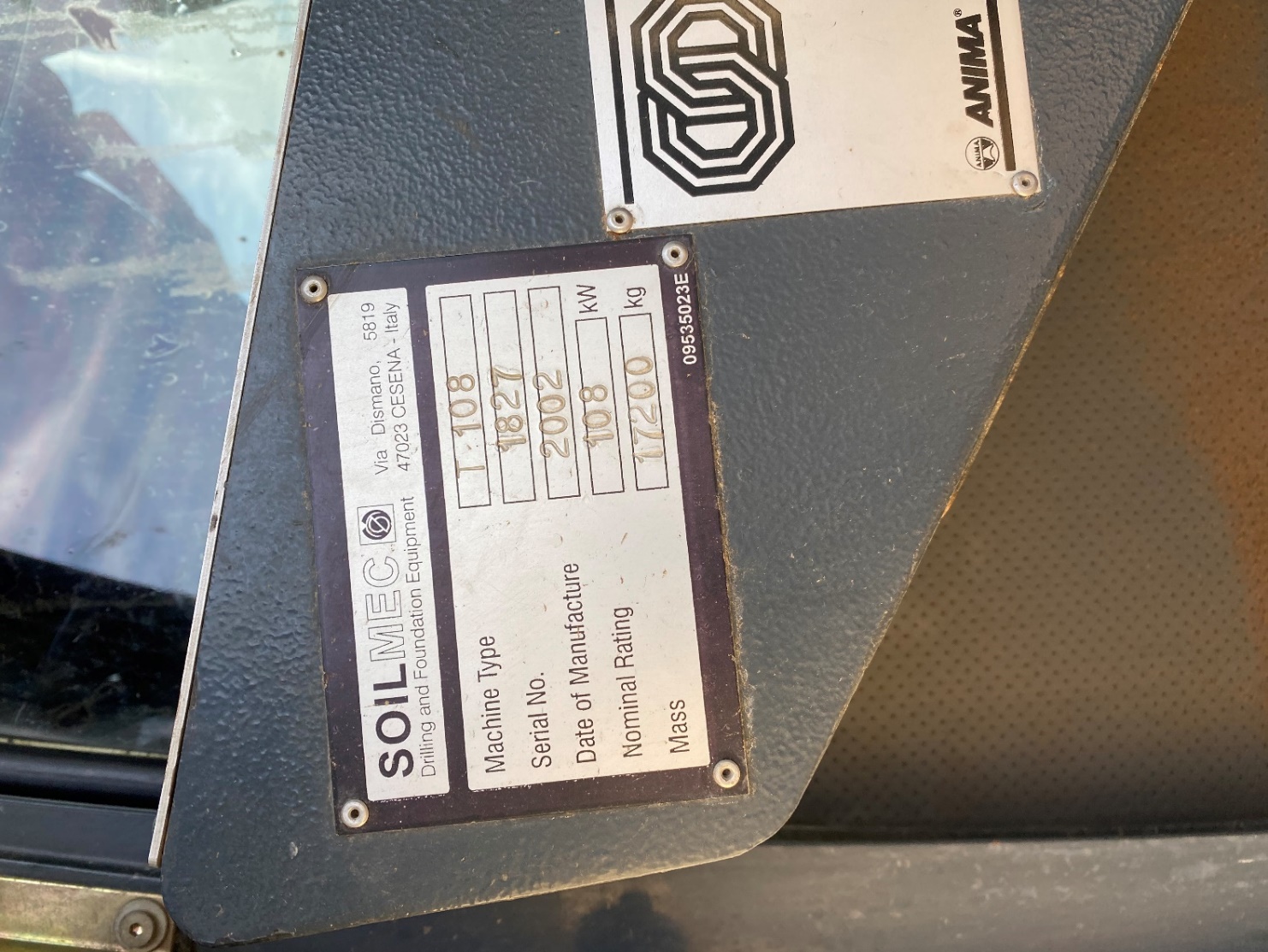 or $3,917.67 for 60 Months